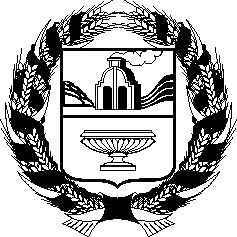 АЛТАЙСКОЕ КРАЕВОЕ ЗАКОНОДАТЕЛЬНОЕ СОБРАНИЕПОСТАНОВЛЕНИЕг. БарнаулРассмотрев проекты федеральных законов, поступившие из Государственной Думы Федерального Собрания Российской Федерации, в соответствии со статьей 39 Федерального закона «Об общих принципах организации публичной власти в субъектах Российской Федерации», статьей 73 Устава (Основного Закона) Алтайского края Алтайское краевое Законодательное Собрание ПОСТАНОВЛЯЕТ:Считать целесообразным принятие следующих проектов федеральных законов:№ 463008-8 «О внесении изменений в Кодекс Российской Федерации об административных правонарушениях» (в части совершенствования административной ответственности в сфере пожарной безопасности и охраны окружающей среды);№ 471415-8 «О внесении изменения в статью 149 части второй Налогового кодекса Российской Федерации» (об освобождении от налогообложения НДС работ подрядчика);№ 471417-8 «О внесении изменений в отдельные законодательные акты Российской Федерации в связи с принятием Федерального закона «О строительстве жилых домов по договорам строительного подряда с использованием счетов эскроу» (о совершенствовании законодательства в связи с введением проектного финансирования подрядных организаций в частное домостроение);№ 471420-8 «О строительстве жилых домов по договорам строительного подряда с использованием счетов эскроу» (о проектном финансировании профессиональных подрядных организаций в частном домостроении);№ 465432-8 «О внесении изменений в Закон Российской Федерации «О недрах» (в части порядка предоставления общераспространенных полезных ископаемых в целях строительства магистральных трубопроводов);№ 471418-8 «О внесении изменений в Федеральный закон «О безопасном обращении с пестицидами и агрохимикатами» (в части совершенствования правового регулирования обращения с пестицидами и агрохимикатами);№ 461479-8 «О внесении изменения в Федеральный закон «О качестве и безопасности пищевых продуктов» (в части информирования граждан о содержании сахара);№ 468504-8 «Об основах правового положения многодетных семей в Российской Федерации»;№ 468229-8 «О внесении изменений в Федеральный закон «О государственном языке Российской Федерации» и отдельные законодательные акты Российской Федерации» (об обеспечении использования в публичном пространстве русского языка как государственного языка Российской Федерации).Председатель Алтайского краевогоЗаконодательного Собрания                                                             А.А. Романенко№Об отзывах Алтайского краевого Законодательного Собрания на проекты федеральных законов, поступившие из Государственной Думы Федерального Собрания Российской ФедерацииПроект